Внеклассное занятие для обучающихся4 класса«Мой город, что у речки, у Биры».Цель: создавать условия для  развития творческих, интеллектуальных ,коммуникативных способностей.Задачи: воспитывать интерес к истории родного города, области;	развивать познавательный интерес, расширять кругозор обучающихся;               формировать универсальные учебные действия;Оборудование: мультимедиа, презентация внеклассного занятия, фонограмма песни «Люблю тебя, Биробиджан», билеты на проезд в автобусе, сувениры с символикой города, детали для  герба города ( по количеству групп),справочная литература, карта –маршрут (на каждую группу)Предварительная подготовка:дети учат стихи Биробиджанских поэтов, в справочной литературе узнают о городе Биробиджане,  об истории станции Тихонькой.Планируемый результат: Дети учатся:Наблюдать за объектом исследования.Фиксировать наблюдения в виде карты, аппликации.Следовать инструкциям и правилам поведения на экскурсии (не выходя из класса)Проводить наблюдения для нахождения необходимой информации проверки своих гипотез.Умения, характеризующие достижение результата:Определять цель наблюдения.Выстраивать наблюдения и фиксировать их результат (карта- маршрут)Выбирать необходимое для наблюдения оборудование.Фиксировать результат наблюдения в форме синквейна, аппликации.Выдвигать гипотезы.Делать обобщения .следовать планы проведения исследования.                                                       Ход мероприятия:-Ребята, сегодня мы отправимся в путешествие. А для чего отправляются в путешествие? Но, как вам известно, для путешествия необходимо выбрать вид транспорта. Какой нам наиболее подходит?( автотранспорт) Почему? (село расположено вдоль шоссе) Итак, мы отправляемся в путешествие на автобусе (Слайд 1). Как теперь нас можно назвать? (туристы). Но можно ли отправиться без определённого маршрута. Туристы используют карту. Я вам предлагаю такой маршрут  путешествия(учитель раздаёт  маршрутные листу , на которых дети делают отметки о посещении ). Где мы должны с вами побывать. Как вы думаете, о чём мы там узнаем? Но для поездки в любом виде транспорта необходимы билеты. Для этого кондуктор  Алёна вам раздаст билеты(1 группа получает билеты с надписью БИРО, вторая-БИДЖАН). Мне в путешествии будут помогать помощники-краеведы.-Что необычного заметили. Чтобы узнать, куда мы отправляемся, вам необходимо объединить свои билеты. Какое слово получилось?(Биробиджан) -Итак, мы отправляемся в Биробиджан.Какой номер маршрута будет у нашего автобуса?(101) Где начнётся он? А где закончится? Сегодня  мы  собрались  с  вами  для  того,  чтобы    поговорить о родном для нас городе -  Биробиджане. А много ли вам знакомо об этом городе? Итак, какова будет цель нашей с вами экскурсии? (узнать что-то новое о  месте нашего посещения, увидеть его достопримечательности).  Наше занятие поможет вам расширить свои знания о нашем городе, взглянуть на него по-новому.Но путешествие не будет для вас лёгким, так как вам что-то новое о городе придётся узнавать самим, для этого вам придётся применить знания из различных школьных предметов. Но для начала вспомним как  себя необходимо  вести на экскурсии, в путешествии?(звучит отрывок песни «Люблю тебя, Биробиджан»)(Слайд3)Учитель:                       Находится от центра вдалеке,	Но он прекрасен, город на реке.                   Стоит он  по обеим берегам,	Вам имя назову я  по слогам.	Би-ро-бид-жан, и всё во мне поёт,                   И, будто свежий ветер вдаль зовёт.	От рек таёжных, имя то пошло,	Недавно это всё произошло.Первая остановка « Историческая». (Слайд4)-И у нас с вами первая остановка по пути следования. Чтобы узнать  дату образования города Биробиджана ,вам необходимо:Произведение чисел 640 и 3 увеличить на 17.Какое число у вас получилось? Правильно город Биробиджан был образован в 1937 году.Чтобы узнать, как до этого момента называлась железнодорожная станция, впоследствии ставшая городом Биробиджаном, вам необходимо: взять корень слова тихий, суффикс слова лёгонький, окончание слова тёмная. Какое слова получилось?(слайд 5)-Слово нашему краеведу.1 ученик. До присвоения статуса города этот населённый пункт носил называние станция Тихонькая.Первые переселенцы начали прибывать сюда уже в 1928 году. 10 октября 1931 года селение Тихонькая было отнесено к категории рабочих поселков и получило новое название. В 1934 году была образована Еврейская автономная область, а Биробиджан стал ее административным центром. 2 марта 1937 года он получил статус города-Кто может  объяснить, почему город получил именно это название? В этом нам помогут  наши учёные –краеведы.(подготовленные  дети зачитывают информацию)  (Сдайд 6)2 ученик-Биробиджа́н  — город, построенный на берегах двух рек — Биры и Биджана. Если переводить название города с тунгусского буквально, получится «Постоянное стойбище на реке».3 ученик- Биробиджан – город в России, административный центр Еврейской автономной области. Расположен в 75 километрах от границы с Китаем, на берегах реки Биры. Вторая река, название которой вошло в имя города, Биджан, протекает параллельно Бире в 100 километрах к западу от Биробиджана.-А как назвать жителей Биробиджана?( дети на маршрутном листе наклеивают дату образования города)		Вторая остановка  «Географическая» (Слайд 7)-Город Биробиджан является столицей Еврейской автономной области.Перед вами карта ЕАО.Вам необходимо вспомнить предыдущие уроки окружающего мира и  обозначить местонахождение города на карте Еврейской автономной области (дети работают на  карточках). Сравните свои работы с моим слайдом.(Слайд 8) ( на маршрутном листе ставят красную точку)                                 Третья остановка «Художественная» (слайд9)                 - Каждый город имеет свой герб.И наш город не исключение. Знакомы ли вы с ним? Что должно изображаться на гербе? Каковы основные достопримечательности города? Я предлагаю вам самостоятельно составить герб Биробиджана из деталей, которые я вам предложила (дети работают в группах). Что  означает каждая из них? А теперь давайте ваши работы соотнесём с  гербом города.Как вы видите, в лазоревом (синем, голубом) щите поверх шести тонких серебряных столбов - зеленый холм (сопка), увенчанный тонким серебряным острием (телевышка); в серебряной оконечности, окаймленной внизу и по сторонам лазурью, три тонких чешуйчато изогнутых лазоревых пояса.( дети наносят  наклейку герба на посещенную станцию маршрутного листа).Итак,двигаемся дальше.	Четвёртая остановка «  Литературная »(Слайд 10)Дети читают стихи о Биробиджане.(слайды с фото поэтов)Какие  видел я большие города.Но возвращаюсь я опять сюда,В мой город, что у речки, у Биры ,Где сопки так красивы и пестры.                                                (Винников В.Н.)Тополями пахнет ветер утомлённый,Улицы затихли в огоньках зари.И поёт мне песню в город мой влюблённый Свежий и весёлый ветерок с Биры.                                                           (Э.Иоффе)Вырос на дальней на станции Тихонькой,Там, где поросший тайгою Хинган.Город мечтателей. В мире один такой-Город по имени Биробиджан.                                                         ( Ливант Н.Б)-Такие строки дарят нашему городу его жители, авторы этих строк. А мы отправляемся дальше.               Пятая остановка «Достопримечательности нашего  города» (видео-экскурсия)	-Вот мы и прибыли в город Биробиджан. Наш город богат красивыми и памятными местами.Сейчас мы  побываем лишь в некоторых из них. Взгляните в окна нашего автобуса.(Дети просматривают видеоролики) (Слайд 11,12,13,)Рефлексия.-Итак, наше путешествие по городу Биробиджану подошло к концу. Надеюсь, это путешествие было для вас интересным и познавательным.В память о нашем путешествии вы получите  памятные призы. ( Дети получают календарь, закладки с видами города).Чтобы высказать  впечатления о нашей  экскурсии по городу Биробиджану, прошу вас внести свои записи в Книгу отзывов в виде синквейна, в котором вы отобразите всё, что узнали о городе Биробиджане .(Каждая группа заполняет свою страницу).-Спасибо за работу.До новых встреч на улицах нашего города! ( Слайд 14)Источники:Города России. Энциклопедия — М.: Большая Российская Энциклопедия. И. Кондратьева. 1994.1.http://yandex.ru «Подари мне встречи миг».Сборник стихов В.Н Винникова, Р.Л. Васильева, Н.Б. Ливанта.Муниципальное казённое общеобразовательное учреждение«Средняя общеобразовательная школа имениИ. А. Пришкольника села Валдгейм»Внеклассное занятие для обучающихся4 класса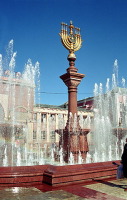 «Мой город, что у речки, у Биры»Выполнила: Попова Наталья Валерьевна			учитель начальных классов2 квалификационная категория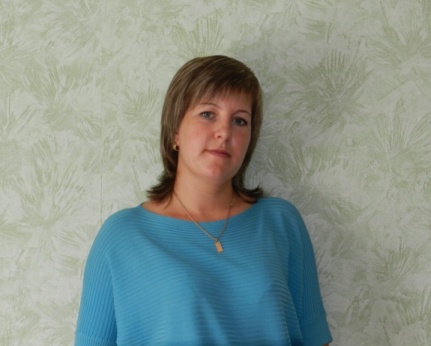 стаж работы-13 лет